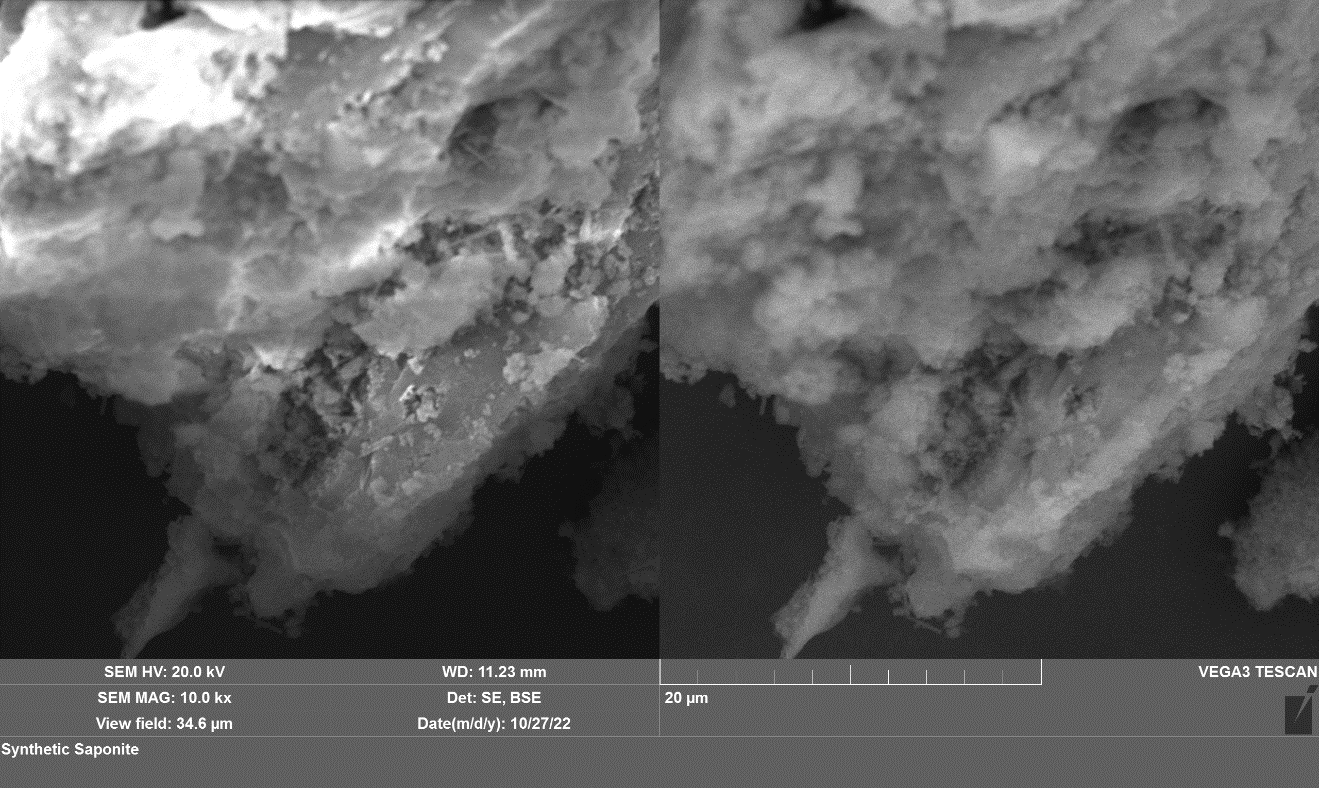 Appendix A.  SEM images of the synthetic saponite as a starting material before experiments.  A secondary electron (SE) image is on the left side, and a backscattered electron (BSE) image is on the right side.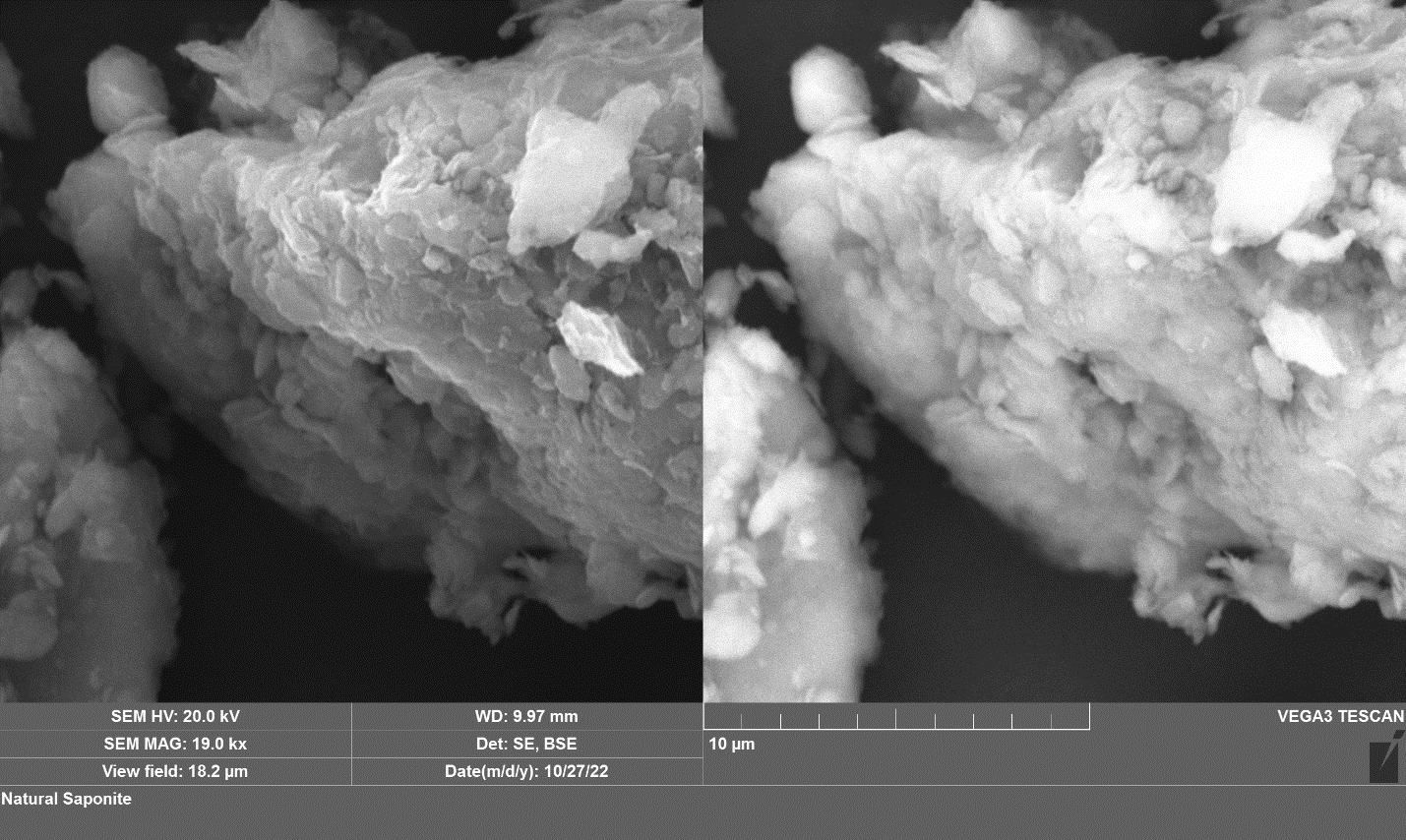 Appendix B.  SEM images of the natural saponite as a starting material before experiments.  A secondary electron (SE) image is on the left side, and a backscattered electron (BSE) image is on the right side.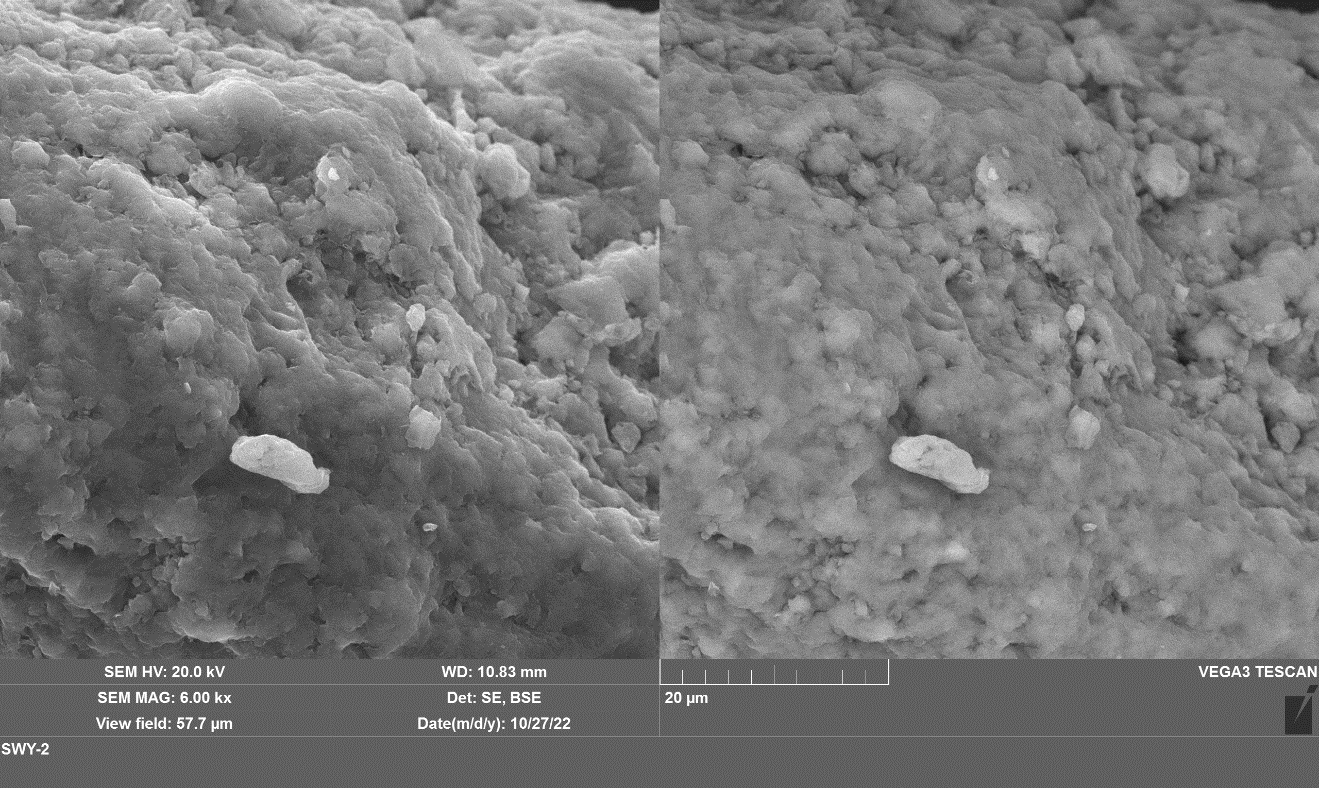 Appendix C.  SEM images of the as-received Wyoming montmorillonite (Swy-2) as a starting material before experiments.  A secondary electron (SE) image is on the left side, and a backscattered electron (BSE) image is on the right side.